Objectif : Etude d’une vidéo de chute libre avec vitesse initiale.II- Etude d’une chute libre avec vitesse initiale : Une balle de tennis, de masse mb = 250 g, est lâchée avec une vitesse initiale.1- Configuration d’Aviméca et pointage des différentes positions du centre de gravité G de la balle.Télécharger Aviméca disponible sur capneuronalea- Télécharger la vidéo 2 sur capneuronal « chute-libre-avec-vitesse-initiale » et l’ouvrir avec le logiciel Aviméca : Voir notice d’utilisation du logiciel disponible sur capneuronalb- Dimensionner et placer un repère sur la vidéo : Voir notice d’utilisation du logiciel c- Pointage des différentes positions du centre de gravité de la balle : Voir notice d’utilisation du logiciel d– Ouvrir le tableur (Excel) et coller les coordonnées du centre de gravité dans la cellule « B2 ».2- Exploitation des données :La partie théorique avec les formulesSous un tableur ou sous Excel :	- les formules commencent par « = »	- Ne pas oublier les parenthèses lors d’une division !	- formule = racine (…)			- le carré d’une variable  peut s’écrire 		- La moyenne est calculé avec la fonction : =moyenne( sélectionner les valeurs souhaitées )	- Pour afficher une courbe y=f(x):		- toujours sélectionner l’abscisse x en premier puis l’ordonnée y sans jamais sélectionner les noms des 			variables (que les valeurs)		- Si les 2 colonnes ne sont pas à coté, sélectionner les valeurs des abscisses, appuyer sur la touche « ctrl », 		laissé appuyer puis sélectionner les valeurs des ordonnées		- Choisir toujours « nuages de points » avec les points non reliés		- Compléter votre courbe (Titre y=(x))Votre objectif est maintenant, sous le tableur (Excel, ou …) , de construire et d’exploiter le tableau suivant3- Questions et courbes:Q1 : Y a-t-il une coordonnée entre x et y dont les valeurs devraient être toujours égales à zéro ?Q2 : Sous le tableur afficher la courbe y = f(x). Sélectionner la courbe et imprimer seulement la courbe.Tracer la trajectoire au crayon à papier.Q3 : Quelle est la hauteur maximale ymax de la balle par rapport à l’origine de ce repère ?	- Tracer cette distance ymax par une double flèche sur votre feuille.	- A quelle distance sur votre feuille correspond ymax ? d(ymax) = …..Q4 : Quelle est la trajectoire de ce mouvement ?4- Vérification de la seconde loi de Newton :Q5 : Enoncer la seconde loi de Newton.Q6 : Faire un bilan des forces appliquées au système balle dans le référentiel terrestre.	- A quoi est égal la résultante des forces  ?	- Quelle est la direction et le sens de cette résultante ?	- Calculer sa norme. On prendra g =9,81 N/kg	- Sans soucis d’échelle, représenter « cette résultante » des forces au point G11Q7 : Compléter le tableau avec Vx,Vy et V	- Peut-on calculer la vitesse au point G1 et le dernier ?	- Noter les valeurs des vitesses V5,V7, V15 et V17 calculées dans le fichier Excel.	- Tracer les vecteurs 5,7, 15 et 17 en prenant comme échelle des vitesses 1cm  1,0 m/s ou la 	changer éventuellementQ8 : A partir de la courbe y=f(x) imprimée, nous aurions pu déterminer valeurs des vitesses.	Vérifier, en utilisant la courbe la valeur de la vitesse V17.Q9 : Au point G6 et G16, nous allons tracer les vecteurs et .	- Ecrire les expressions de ces 2 vecteurs : et .	- Quelle doit être la direction de ces vecteurs ?	- Tracer le plus précisément possible ces 2 vecteurs et Q10 : En utilisant l’échelle des vitesses, déterminer les valeurs et  des vecteurs et Q11 : Vérifier que la seconde loi de Newton est bien vérifiée ? On pourra calculer  aux points G6 et G16 et utiliser le fait que 2 vecteurs colinéaires ont la même norme !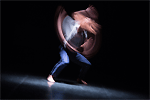 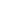 Lycée Joliot Curie à 7PHYSIQUE- Chapitre XPHYSIQUE- Chapitre XClasse de 1ère Spé φχActivité Expérimentale 3 Cours n°10  « Etude de la chute libre avec vitesse initiale»Activité Expérimentale 3 Cours n°10  « Etude de la chute libre avec vitesse initiale»Nom :Prénom : Nom :Prénom : Compte-rendu : Réaliser un compte-rendu en utilisant la version word de l’activité 3.ENVOYER votre compte rendu via l’ENT « travail rendu » au format PDFLa vitesse traduit le déplacement dans le temps du centre de gravité, c'est-à-dire une variation du vecteur position. On peut donc exprimer le vecteur vitesse de plusieurs façons          = soit vx(t).   + vy(t).  avec Vx(t)= = ; Vy(t)=  et V = Remarque: le vecteur vitesse en un point est toujours tangent à la trajectoire et dans le même sens que celui du mouvement. PointtxyVxVyV(s)mmm/sm/sm/sG10G2